МУНИЦИПАЛЬНОЕ БЮДЖЕТНОЕ ДОШКОЛЬНОЕ ОБРАЗОВАТЕЛЬНОЕ УЧРЕЖДЕНИЕ«БЕРЕЗОВСКИЙ ДЕТСКИЙ САД № 2»МИНИ-МУЗЕЙ«В МИРЕ ЖИВОТНЫХ»ВОСПИТАТЕЛЬ Цикуненко И.И.Мини-музей «В мире животных»Экспозиция «Мы и наши друзья, домашние любимцы»Актуальность: Дети постоянно в той или иной форме соприкасаются с природой. В результате мониторинга качества освоения программы воспитанниками у некоторых детей низкий уровень знаний, дети не знают,  какие животные живут рядом с человеком, какую приносят пользу для человека,  как ухаживать за животными, не умеют словесно описать внешний вид животного, назвать их отличия друг от друга. Для того чтобы сформировать у детей реалистические знания и гуманное отношение к животным, возникла идея создания проекта, который познакомит детей с домашними животными.Цель: формирование чувства удивления и восхищения миром домашних животных в разных видах деятельности через создание экспозиции «Мы и наши друзья, домашние любимцы»Задачи: Обогащать предметно - пространственную среду  созданием мини – музея в группе.Стимулировать стремление детей (при помощи взрослого) получать знания из разных источников. Расширять представления о жизни домашних животных в естественных домашних условиях и приспособление к своей среде обитания, о роли домашних животных в жизни человека.Воспитывать интерес к живой природе, формировать доброжелательное отношение к животным, внимательное к ним отношение.Развивать творческие способности, фантазию.Активизировать совместную деятельность детей и родителей.Участники проекта: дети, родители, воспитатели Предполагаемый  результат:В мини-музее «В мире животных»  создана экспозиция  «Мы и наши друзья, домашние любимцы» Повысился уровень активности родителейДанная форма работы интересна как для детей, так и для родителейУ детей сформированы знания о жизни своих домашних животных.Дети применяют сформированные умения и полученные знания в продуктивной деятельности.Вид проекта: долгосрочный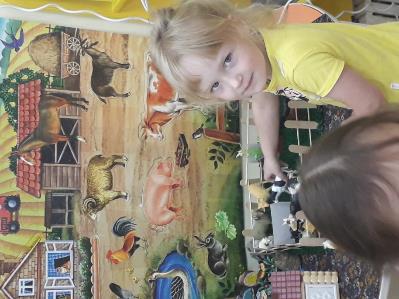 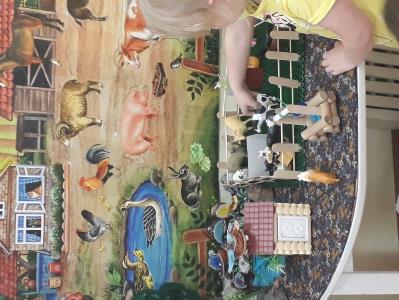 Экспозиция «Сказочные животные»Актуальность: Дети в недостаточной степени имеют представления об образе жизни, повадках, питании животного мира. В процессе наблюдений за детьми  был замечен устойчивый интерес к животным – дети пытались рисовать   животных, делились впечатлениями от увиденных познавательных передач, от услышанных сказок, обращали внимание на иллюстрации из книг. Так и появилась идея расширить кругозор детей знаниями о животном мире через сказки. Цель: формирование чувства восхищения миром животных в разных видах деятельности через создание музея «Сказочные животные»Задачи: Обогащать предметно - пространственную среду  созданием мини – музея в группе.Стимулировать стремление детей (при помощи взрослого) получать знания из разных источников. Воспитывать интерес к живой природе, формировать доброжелательное отношение к животным, внимательное к ним отношение.Развивать творческие способности, фантазию.Приобщать дошкольников к миру искусства, миру театра.Развивать моторику, речь, предоставлять условия, как для самостоятельной игры, так и для работы в коллективе (постановка спектаклей) Активизировать совместную деятельность детей и родителей.Предполагаемый  результат:В мини-музее «В мире животных»  создана экспозиция  «Сказочные животные» Повысился уровень активности родителейДанная форма работы интересна как для детей, так и для родителейДети применяют сформированные умения и полученные знания в продуктивной деятельности.Вид проекта: долгосрочныйЭтапСрокМероприятия с детьмиВзаимодействия с родителями                                                      ПодготовительныйОктябрьПредложить детям вместе с родителями выбрать дома для музея игрушки, статуэтки, сувениры домашних животных (кошек, собак) для их коллекционирования.    Объявления для родителей об организации мини-музея.    Беседа с родителями о целях, задачах и  особенностях мини – музея в группе.Папка - передвижка с рекомендациями по уходу за домашними животными.Предложить родителям сфотографировать детей с домашним животным и принести фотографиюЭтапСрокСодержание работыЭкспонаты музея                                                                                                 ОсновнойНоябрьЧтение и заучивание  стихотворений о домашних животныхРассматривание альбомов: «Породы собак» и «Породы кошек»Составление рассказа про своих домашних любимцев по фотографиямБеседы: «Кот живёт у нас дома», «Собака   - мой друг» Д/Игры:«Чей детеныш?» «Собери картинку»П/игры:«Кот и мыши»«Воробушки и кот»Просмотр мультфильмов: «Кто сказал мяу», «Котёнок с улицы Лизюкова», «Кот в сапогах»Рисование  пальчиками «Котенок»Лепка из соленого теста «Домашние любимцы»Пластилинография «Кошка и собака»Альбомы «Породы собак» и «Породы кошек»Книжка-раскладушка из фотографийПодделки из теста «Домашние любимцы»Рисунки «Котенок»                                                                                                 ОсновнойДекабрьБеседы: «Как ухаживать за   кошкой», «О наших четвероногих друзьях», «Как играть с кошкой»Д/Игры: «Назови ласково»«Угадай, о ком я говорю»«Четвертый лишний»П/игры: «Пробеги как кошка»«Котята и щенята»«Кто сказал мяу?»Коллективная аппликация «Кошка и котята»Рисование ватными палочками «Собака-друг человека»Проектная деятельность «Зачем коту усы?»Аппликация «Кошка и котята»Рисунки «Собака-друг человека»Проекты «Зачем коту усы?»ИтоговыйЯнварьМастер-класс «Создание книжек-животных»Книжки-животныеЭтапСрокСодержание работыЭкспонаты музея                                                                                                 ОсновнойФевральРассматривание подборки картинок«Животные из сказок»Беседа: «Хорошие и плохие поступки героев  сказок»Д/Игры:«Узнай по контуру»«Найди тень»«Назови ласково»П/игры:«У медведя во бору»«Лиса и куры» «Зайцы и волк»«Медведь идет»Просмотр мультфильмов-сказок: «3 медведя», «3 поросенка», «Красная шапочка», «Маша и медведь», «Волк и семеро козлят» Лепка из пластилина«Любимое сказочное животное»Аппликация «Заяц из салфетки»Картины «Животные из сказок»Подделки из пластилина «Любимое сказочное животное»Аппликация «Заяц из салфетки»                                                                                                 ОсновнойМартД/Игры:«Сказочные бусы»«Четвертый лишний»«Солнышко» Коллективная аппликация «Любимая сказка»Подделки –животные  из бумагиРисование «3 медведя» Инсценировка сказок «Теремок», «Колобок»Коллективная аппликация «Любимая сказка»Подделки «Животные из бумаги» Рисунки «3 медведя»ИтоговыйАпрельПоказ кукольного театра «Волк и семеро козлят», «3 поросенка»Маски для кукольного театра